API Log Fetch using Rest API Python ScriptWe require to setup 1 VM that act as a Log Forwarder to forward logs from Menlo MSIP to SIEMThe Log Forwarder can also setup with the same OS as the SIEM. No special config require as it would need to support the python softwareSince the Log Forwarder only function is to execute the python script runningRequire a token, require to log case to Menlo Support / created by Menlo Customer SuccessThe token would be generated based on your tenant and email addressYou need to have Python and pip installed on the environment where you are running the script.You would receive the error below if the python version installed is not correctlevel=ERROR Error while writing the logs to the file logs.csv, error - Unicode-objects must be encoded before hashingThe command-line options are:usage with python 2, using log_fetch.py file:log_fetch.py [-h] [-o OUTPUT] [-d] [-s STARTTIME] [-e ENDTIME] [-f {CEF,JSON,KVP,CSV,LEEF}] [-t {‘web’,‘safemail’,‘audit’,‘smtp’,‘attachment’}] [-host HOST] [-a APPEND] tokenusage with python 3, using log_fetch_py3.py file:log_fetch_py3.py [-h] [-o OUTPUT] [-d] [-s STARTTIME] [-e ENDTIME] [-f {CEF,JSON,KVP,CSV,LEEF}] [-t {‘web’,‘safemail’,‘audit’,‘smtp’,‘attachment’}] [-host HOST] [-a APPEND] tokenWhere-o output file name-d debug mode-s starttime using the format YYYYMMDDhhmmss UTC time zone-e endtime using the format YYYYMMDDhhmmss UTC time zone-f file format [CEF, JSON, KVP, CSV, LEEF]-t type of logging [web, safemail, audit, smtp, attachment,dlp]-host host to query for the logs-a append a string to all log entries. Apply for KVP, CEF and LEEF formattoken - this is a unique key for your tenant and user.-q query value used for filtering-h show help message-l maximum number of events to receive each API callThe Log API key cannot be generated via the API Tokens screen in the Admin UI.The key is generated by Customer Success, please raise a support ticket if you do not have a key.The default filename is menlo_logs.txtIf you do not specify an end-time it will default to the current time. We recommend that you ALWAYS specify an end time.If you do not specify a start time it will default to 5 minutes before the end time.If you do not specify a start and end time, it will default to 5 minutes from now.If you are experiencing a 400 error, please ensure you have specified a start time or end time or bothExample Screen ShotThis is my secret token would be replaced with the token generated for you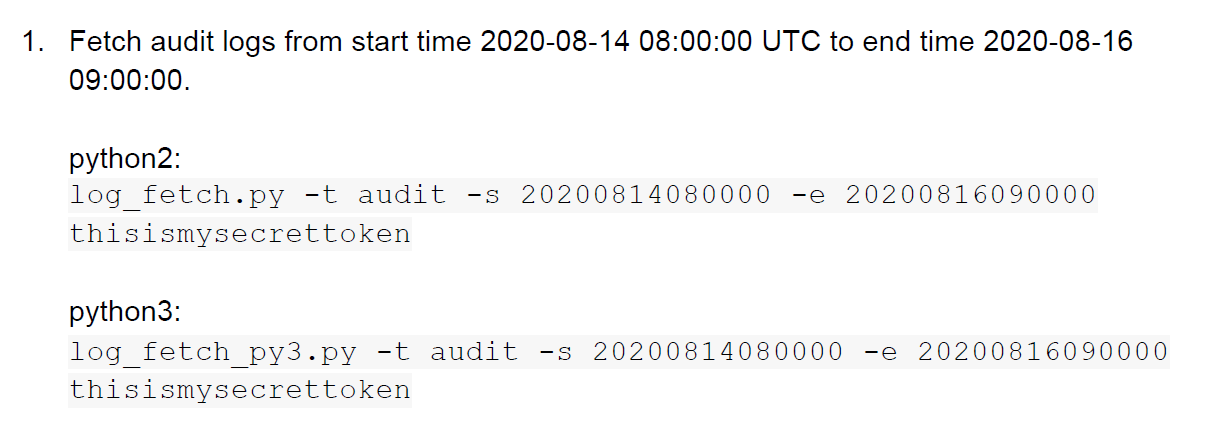 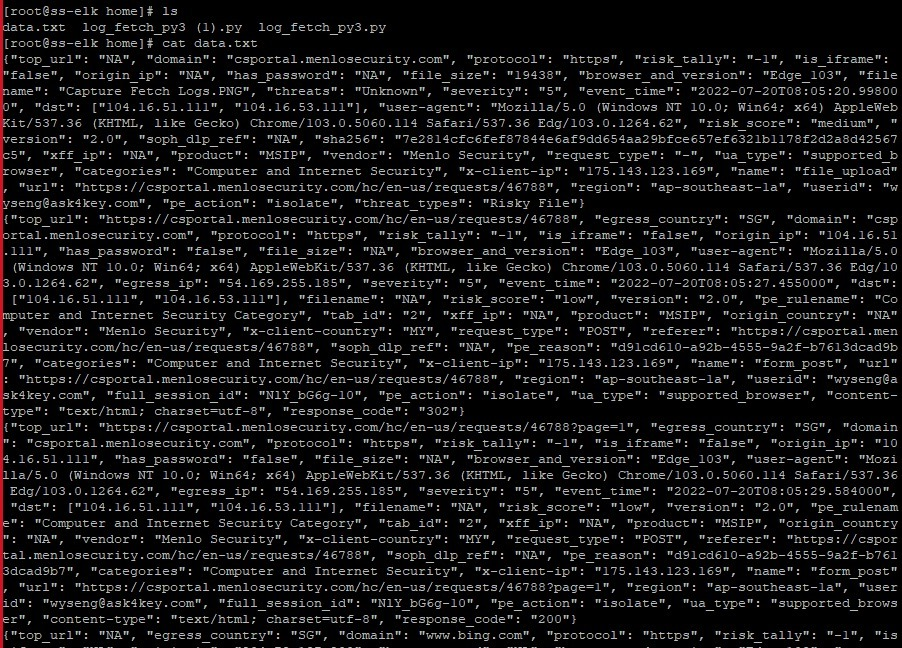 